目	录第一部分 部门概况一、主要职能二、部门机构设置及预算单位构成情况三、2023年度部门主要工作任务及目标第二部分 2023年度部门预算表一、收支总表二、收入总表三、支出总表四、财政拨款收支总表五、财政拨款支出表（功能科目）六、财政拨款基本支出表（经济科目）七、一般公共预算支出表八、一般公共预算基本支出表九、一般公共预算“三公”经费、会议费、培训费支出表十、政府性基金预算支出表十一、国有资本经营预算支出预算表十二、一般公共预算机关运行经费支出预算表十三、政府采购支出表第三部分 2023年度部门预算情况说明第四部分 名词解释第一部分 部门概况一、主要职能依据《中华人民共和国红十字会法》、《中国红十字会章程》、《江苏省实施〈中华人民共和国红十字会法〉办法》和《国务院关于促进红十字事业发展的意见》及市委市政府《关于加快发展红十字事业的意见》，宿迁市红十字会承担以下工作：（一）宣传贯彻《中华人民共和国红十字会法》《中华人民共和国红十字标志使用办法》等法规，依照《中国红十字会章程》，制定全市红十字事业发展规划，指导各县（区）红十字会开展工作。（二）开展救援、救灾的相关工作，建立红十字应急救援体系。（三）开展红十字募捐筹资，建立和管理红十字公益金，用于开展符合红十字会宗旨的公益活动和红十字文化传播。（四）参与、推动无偿献血、遗体和人体器官捐献工作，参与开展造血干细胞捐献的相关工作，建设和管理“中国造血干细胞捐献者资料库江苏省分库宿迁工作站”。（五）开展应急救护培训，普及应急救护、防灾避险和卫生健康知识，组织志愿者参与现场救护。（六）组织开展红十字志愿服务、红十字青少年工作。（七）参与开展国际人道主义救援工作。（八）协助政府开展台事服务工作，促进两岸红十字组织和民间人士的交流合作；开展与港、澳地区红十字组织交流、合作相关工作。（九）完成市委、市政府交办的其他任务。二、部门机构设置及预算单位构成情况1.根据部门职责分工，本部门内设机构包括：办公室、事业发展部、救护赈济部、捐献工作部。本部门无下属单位。2.从预算单位构成看，纳入本部门2023年部门汇总预算编制范围的预算单位共计1家，具体包括：宿迁市红十字会（本级）。三、2023年度部门主要工作任务及目标一、保护生命健康，救护救援再提质，实现应急救援高标准一是高标准建设救护救援基地。推进“博爱家园”、“景区救护站”、“生命健康体验教室”等阵地建设，整合动员社会人道资源，广泛开展健康服务、大病救助、扶贫帮困等社会救助和关爱保护活动，确保洪泽湖湿地景区等红十字救护站发挥效能，积极争创省优秀博爱家园。确保全年投放自动体外心脏除颤仪65台，培训救护员5000人，普及性培训55000人，全年受益群众20000人以上。二是高标准打造救护培训知名品牌。紧扣“救在身边”应急救护培训品牌建设，联合市教育局扎实开展“救在身边校园守护”行动，重点推进中小学教职员工救护培训，确保学生军训应急救护知识和技能普及率达100%。三是高标准建成物资储备库。按照《江苏省红十字事业发展第十四个五年规划（2021-2025年）》等文件要求，积极推动市红十字会物资储备库的建设，主动对接市发改委等单位，加快项目建设进度，对照《中国红十字会物资储备库管理工作细则（试行）》等规章制度，加强物资储备库标准化、制度化、专业化、信息化建设。二、弘扬人道精神，人道救助再增效，实现人民生活高品质以生命健康护“心”行动、自救互救能力提升行动、困难群体人道救助行动等三项行动为主抓手，不断提升健康服务保障能力和人道救助救护能力。以“博爱送万家”项目为着力点，积极助力保障改善民生。加强项目申报，继续实施以救助重大疾病和罕见病患儿为主要内容的“红十字天使计划”，积极申报“小天使”“天使阳光”救助项目，进一步打造红会品牌。三、增进人文关怀，生命关爱再厚植，实现文明诚信高水平一是持续开展造血干细胞捐献、无偿献血、人体器官与遗体捐献宣传动员工作，利用公交站台、网站等多种渠道、多种载体广泛开展宣传，在世界骨髓捐献者日、世界献血日等重要节点，联合相关部门，组织成功捐献志愿者开展纪念活动并大力宣传，弘扬捐献光荣的社会风尚，感召激励更多的人加入到“奉献爱心、挽救生命”的事业中。二是加强线上线下平台建设，规范采集流程，提高捐献成功率，扩大有效库容量，完成全年采集不少于600个样本任务，督促各县区均建立一支不少于20人的无偿献血志愿服务队。加强与慈善总会、市扶贫协会等部门合作，实施“小天使”救助项目，提高白血病儿童的救助能力。三是组织开展遗体器官捐献者缅怀纪念活动。做好遗体器官捐献协调见证及志愿者登记工作，争取捐献志愿报名登记数年增长率突破10%。四、提升服务半径，改革创新再深化，实现社会治理高效能加强组织建设，推动红十字会基层组织向乡镇（街道）、村（社区）、企事业单位和其他组织拓展。指导县区、功能区红十字会按照《宿迁市红十字会基层组织工作手册》要求，提升基层组织工作能力，创新工作载体，增强服务功能，完善激励机制，激发组织活力。加强学校红十字工作，坚持把做好红十字青少年工作作为践行社会主义核心价值观的重要抓手，充分发挥红十字工作育人作用，推动文明校园建设。推进有换届任务的县区红十字会依法依章程按期换届，同步设立监事会。第二部分2023年度宿迁市红十字会部门预算表注：本部门无政府性基金预算，也没有使用政府性基金安排的支出，故本表无数据。注：本部门无国有资本经营预算支出，故本表无数据。注：1.“机关运行经费”指行政单位（含参照公务员法管理的事业单位）使用一般公共预算安排的基本支出中的日常公用经费支出，包括办公及印刷费、邮电费、差旅费、会议费、福利费、日常维修费、专用材料及一般设备购置费、办公用房水电费、办公用房取暖费、办公用房物业管理费、公务用车运行维护费及其他费用等。注：本部门无政府采购支出，故本表无数据。第三部分 2023年度部门预算情况说明一、收支预算总体情况说明宿迁市红十字会2023年度收入、支出预算总计443.33万元，与上年相比收、支预算总计各增加23.21万元，增长5.52%。其中：（一）收入预算总计443.33万元。包括：1．本年收入合计443.33万元。（1）一般公共预算拨款收入443.33万元，与上年相比增加23.21万元，增长5.52%。主要原因是人员增加。（2）政府性基金预算拨款收入0万元，与上年预算数相同。（3）国有资本经营预算拨款收入0万元，与上年预算数相同。（4）财政专户管理资金收入0万元，与上年预算数相同。（5）事业收入0万元，与上年预算数相同。（6）事业单位经营收入0万元，与上年预算数相同。（7）上级补助收入0万元，与上年预算数相同。（8）附属单位上缴收入0万元，与上年预算数相同。（9）其他收入0万元，与上年预算数相同。2．上年结转结余为0万元。与上年预算数相同。（二）支出预算总计443.33万元。包括：1．本年支出合计443.33万元。（1）社会保障和就业支出（类）支出443.33万元，主要用于人员支出、公用支出、项目支出。与上年相比增加23.21万元，增长5.52%。主要原因是人员增加。2．年终结转结余为0万元。二、收入预算情况说明宿迁市红十字会2023年收入预算合计443.33万元，包括本年收入443.33万元，上年结转结余0万元。其中：本年一般公共预算收入443.33万元，占100%；本年政府性基金预算收入0万元，占0%；本年国有资本经营预算收入0万元，占0%；本年财政专户管理资金0万元，占0%；本年事业收入0万元，占0%；本年事业单位经营收入0万元，占0%；本年上级补助收入0万元，占0%；本年附属单位上缴收入0万元，占0%；本年其他收入0万元，占0%；上年结转结余的一般公共预算收入0万元，占0%；上年结转结余的政府性基金预算收入0万元，占0%；上年结转结余的国有资本经营预算收入0万元，占0%；上年结转结余的财政专户管理资金0万元，占0%；上年结转结余的单位资金0万元，占0%。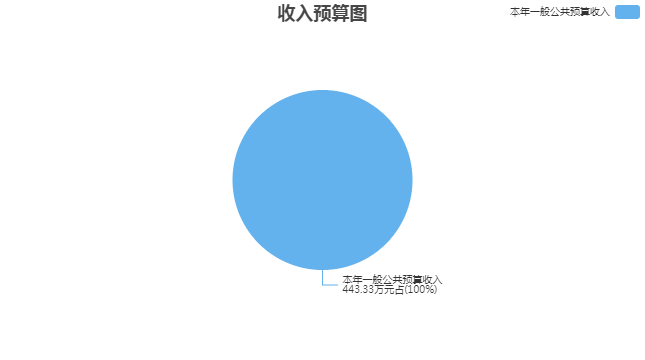 三、支出预算情况说明宿迁市红十字会2023年支出预算合计443.33万元，其中：基本支出251.33万元，占56.69%；项目支出192万元，占43.31%；事业单位经营支出0万元，占0%；上缴上级支出0万元，占0%；对附属单位补助支出0万元，占0%。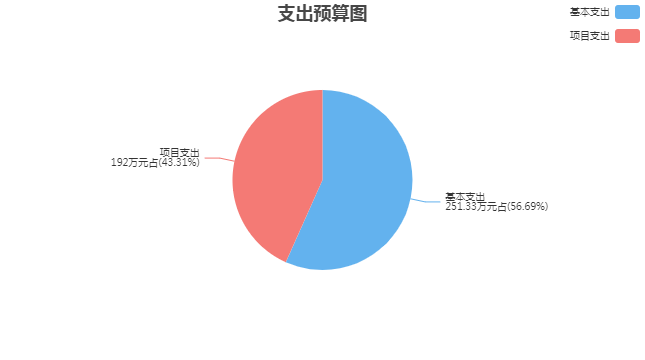 四、财政拨款收支预算总体情况说明宿迁市红十字会2023年度财政拨款收、支总预算443.33万元。与上年相比，财政拨款收、支总计各增加23.21万元，增长5.52%。主要原因是人员增加。五、财政拨款支出预算情况说明宿迁市红十字会2023年财政拨款预算支出443.33万元，占本年支出合计的100%。与上年相比，财政拨款支出增加23.21万元，增长5.52%。主要原因是人员增加。其中：（一）社会保障和就业支出（类）1.红十字事业（款）行政运行（项）支出251.33万元，与上年相比增加27.21万元，增长12.14%。主要原因是人员增加。2.红十字事业（款）机关服务（项）支出10万元，与上年相比增加10万元（去年预算数为0万元，无法计算增减比率）。主要原因是办公楼外墙维修。3.红十字事业（款）其他红十字事业支出（项）支出182万元，与上年相比减少14万元，减少7.14%。主要原因是项目经费压缩。六、财政拨款基本支出预算情况说明宿迁市红十字会2023年度财政拨款基本支出预算251.33万元，其中：（一）人员经费163.01万元。主要包括：基本工资、津贴补贴、奖金、机关事业单位基本养老保险缴费、职业年金缴费、职工基本医疗保险缴费、其他社会保障缴费、住房公积金、其他工资福利支出、退休费、奖励金。（二）公用经费88.32万元。主要包括：办公费、印刷费、水费、电费、邮电费、差旅费、会议费、培训费、公务接待费、劳务费、委托业务费、工会经费、福利费、公务用车运行维护费、其他交通费用、其他商品和服务支出、办公设备购置、信息网络及软件购置更新。七、一般公共预算支出预算情况说明宿迁市红十字会2023年一般公共预算财政拨款支出预算443.33万元，与上年相比增加23.21万元，增长5.52%。主要原因是人员增加。八、一般公共预算基本支出预算情况说明宿迁市红十字会2023年度一般公共预算财政拨款基本支出预算251.33万元，其中：（一）人员经费163.01万元。主要包括：基本工资、津贴补贴、奖金、机关事业单位基本养老保险缴费、职业年金缴费、职工基本医疗保险缴费、其他社会保障缴费、住房公积金、其他工资福利支出、退休费、奖励金。（二）公用经费88.32万元。主要包括：办公费、印刷费、水费、电费、邮电费、差旅费、会议费、培训费、公务接待费、劳务费、委托业务费、工会经费、福利费、公务用车运行维护费、其他交通费用、其他商品和服务支出、办公设备购置、信息网络及软件购置更新。九、一般公共预算“三公”经费、会议费、培训费支出预算情况说明宿迁市红十字会2023年度一般公共预算拨款安排的“三公”经费预算支出中，因公出国（境）费支出0万元，占“三公”经费的0%；公务用车购置及运行维护费支出6万元，占“三公”经费的79.47%；公务接待费支出1.55万元，占“三公”经费的20.53%。具体情况如下：1．因公出国（境）费预算支出0万元，与上年预算数相同。2．公务用车购置及运行维护费预算支出6万元。其中：（1）公务用车购置预算支出0万元，与上年预算数相同。（2）公务用车运行维护费预算支出6万元，与上年预算数相同。3．公务接待费预算支出1.55万元，比上年预算增加0.22万元，主要原因是因工作需要，省市领导调研增加。宿迁市红十字会2023年度一般公共预算拨款安排的会议费预算支出3万元，与上年预算数相同。宿迁市红十字会2023年度一般公共预算拨款安排的培训费预算支出55.39万元，比上年预算增加0.25万元，主要原因是根据工作需要，加大培训力度。十、政府性基金预算支出预算情况说明宿迁市红十字会2023年政府性基金支出预算支出0万元。与上年预算数相同。十一、国有资本经营预算支出预算情况说明宿迁市红十字会2023年国有资本经营预算支出0万元。与上年预算数相同。十二、一般公共预算机关运行经费支出预算情况说明2023年本部门一般公共预算机关运行经费预算支出81.32万元。与上年相比增加5.4万元，增长7.11%。主要原因是人员增加。十三、政府采购支出预算情况说明2023年度政府采购支出预算总额0万元，其中：拟采购货物支出0万元、拟采购工程支出0万元、拟购买服务支出0万元。十四、国有资产占用情况说明本部门共有车辆1辆，其中，一般公务用车0辆、执法执勤用车0辆、特种专业技术用车1辆、业务用车0辆、其他用车0辆等。单价50万元（含）以上的通用设备0台（套），单价100万元（含）以上的专用设备0台（套）。十五、预算绩效目标设置情况说明2023年度，本部门整体支出纳入绩效目标管理，涉及四本预算资金192万元；本部门共6个项目纳入绩效目标管理，涉及四本预算资金合计192万元，占四本预算资金(基本支出除外)总额的比例为100%。第四部分 名词解释一、财政拨款：单位从同级财政部门取得的各类财政拨款，包括一般公共预算拨款、政府性基金预算拨款、国有资本经营预算拨款。二、财政专户管理资金：缴入财政专户、实行专项管理的高中以上学费、住宿费、高校委托培养费、函大、电大、夜大及短训班培训费等教育收费。三、单位资金：除财政拨款收入和财政专户管理资金以外的收入，包括事业收入（不含教育收费）、上级补助收入、附属单位上缴收入、事业单位经营收入及其他收入（包含债务收入、投资收益等）。四、基本支出：指为保障机构正常运转、完成工作任务而发生的人员支出和公用支出。五、项目支出：指在基本支出之外为完成特定工作任务和事业发展目标所发生的支出。六、“三公”经费：指部门用一般公共预算财政拨款安排的因公出国（境）费、公务用车购置及运行维护费和公务接待费。其中，因公出国（境）费反映单位公务出国（境）的住宿费、旅费、伙食补助费、杂费、培训费等支出；公务用车购置及运行维护费反映单位公务用车购置费、燃料费、维修费、过路过桥费、保险费、安全奖励费用等支出；公务接待费反映单位按规定开支的各类公务接待（含外宾接待）支出。七、机关运行经费：指行政单位（含参照公务员法管理的事业单位）使用一般公共预算安排的基本支出中的日常公用经费支出，包括办公及印刷费、邮电费、差旅费、会议费、福利费、日常维修费、专用材料及一般设备购置费、办公用房水电费、办公用房取暖费、办公用房物业管理费、公务用车运行维护费及其他费用等。八、社会保障和就业支出(类)红十字事业(款)行政运行(项)：反映行政单位（包括实行公务员管理的事业单位）的基本支出。九、社会保障和就业支出(类)红十字事业(款)机关服务(项)：反映为行政单位（包括实行公务员管理的事业单位）提供后勤服务的各类后勤服务中心、医务室等附属事业单位的支出。其他事业单位的支出，凡单独设置了项级科目的，在单独设置的项级科目中反映。未单设项级科目的，在“其他”项级科目中反映。十、社会保障和就业支出(类)红十字事业(款)其他红十字事业支出(项)：反映除上述项目以外其他用于红十字事业方面的支出。2023年度宿迁市红十字会部门预算公开公开01表公开01表公开01表公开01表公开01表收支总表收支总表收支总表收支总表收支总表部门：宿迁市红十字会部门：宿迁市红十字会部门：宿迁市红十字会单位：万元单位：万元收入收入支出支出支出项目预算数项目项目预算数一、一般公共预算拨款收入443.33一、一般公共服务支出一、一般公共服务支出二、政府性基金预算拨款收入二、外交支出二、外交支出三、国有资本经营预算拨款收入三、国防支出三、国防支出四、财政专户管理资金收入四、公共安全支出四、公共安全支出五、事业收入五、教育支出五、教育支出六、事业单位经营收入六、科学技术支出六、科学技术支出七、上级补助收入七、文化旅游体育与传媒支出七、文化旅游体育与传媒支出八、附属单位上缴收入八、社会保障和就业支出八、社会保障和就业支出443.33九、其他收入九、社会保险基金支出九、社会保险基金支出十、卫生健康支出十、卫生健康支出十一、节能环保支出十一、节能环保支出十二、城乡社区支出十二、城乡社区支出十三、农林水支出十三、农林水支出十四、交通运输支出十四、交通运输支出十五、资源勘探工业信息等支出十五、资源勘探工业信息等支出十六、商业服务业等支出十六、商业服务业等支出十七、金融支出十七、金融支出十八、援助其他地区支出十八、援助其他地区支出十九、自然资源海洋气象等支出十九、自然资源海洋气象等支出二十、住房保障支出二十、住房保障支出二十一、粮油物资储备支出二十一、粮油物资储备支出二十二、国有资本经营预算支出二十二、国有资本经营预算支出二十三、灾害防治及应急管理支出二十三、灾害防治及应急管理支出二十四、预备费二十四、预备费二十五、其他支出二十五、其他支出二十六、转移性支出二十六、转移性支出二十七、债务还本支出二十七、债务还本支出二十八、债务付息支出二十八、债务付息支出二十九、债务发行费用支出二十九、债务发行费用支出本年收入合计443.33本年支出合计本年支出合计443.33上年结转结余年终结转结余年终结转结余收入总计443.33支出总计支出总计443.33公开02表公开02表公开02表公开02表公开02表公开02表公开02表公开02表公开02表公开02表公开02表公开02表公开02表公开02表公开02表公开02表公开02表公开02表公开02表收入总表收入总表收入总表收入总表收入总表收入总表收入总表收入总表收入总表收入总表收入总表收入总表收入总表收入总表收入总表收入总表收入总表收入总表收入总表部门：宿迁市红十字会部门：宿迁市红十字会部门：宿迁市红十字会部门：宿迁市红十字会部门：宿迁市红十字会部门：宿迁市红十字会部门：宿迁市红十字会部门：宿迁市红十字会部门：宿迁市红十字会部门：宿迁市红十字会部门：宿迁市红十字会部门：宿迁市红十字会部门：宿迁市红十字会单位：万元单位：万元单位：万元单位：万元单位：万元单位：万元部门代码部门名称合计本年收入本年收入本年收入本年收入本年收入本年收入本年收入本年收入本年收入本年收入上年结转结余上年结转结余上年结转结余上年结转结余上年结转结余上年结转结余部门代码部门名称合计小计一般公共预算政府性基金预算国有资本经营预算财政专户管理资金事业收入事业单位经营收入上级补助收入附属单位上缴收入其他收入小计一般公共预算政府性基金预算国有资本经营预算财政专户管理资金单位资金合计合计443.33443.33443.33306宿迁市红十字会443.33443.33443.33306001宿迁市红十字会443.33443.33443.33公开03表公开03表公开03表公开03表公开03表公开03表公开03表公开03表支出总表支出总表支出总表支出总表支出总表支出总表支出总表支出总表部门：宿迁市红十字会部门：宿迁市红十字会部门：宿迁市红十字会部门：宿迁市红十字会部门：宿迁市红十字会部门：宿迁市红十字会单位：万元单位：万元科目编码科目名称合计基本支出项目支出事业单位经营支出上缴上级支出对附属单位补助支出合计合计443.33251.33192.00208社会保障和就业支出443.33251.33192.0020816红十字事业443.33251.33192.002081601行政运行251.33251.332081603机关服务10.0010.002081699其他红十字事业支出182.00182.00公开04表公开04表公开04表公开04表财政拨款收支总表财政拨款收支总表财政拨款收支总表财政拨款收支总表部门：宿迁市红十字会部门：宿迁市红十字会部门：宿迁市红十字会单位：万元收	入收	入支	出支	出项	目预算数项目预算数一、本年收入443.33一、本年支出443.33（一）一般公共预算拨款443.33（一）一般公共服务支出（二）政府性基金预算拨款（二）外交支出（三）国有资本经营预算拨款（三）国防支出二、上年结转（四）公共安全支出（一）一般公共预算拨款（五）教育支出（二）政府性基金预算拨款（六）科学技术支出（三）国有资本经营预算拨款（七）文化旅游体育与传媒支出（八）社会保障和就业支出443.33（九)社会保险基金支出（十)卫生健康支出（十一）节能环保支出（十二）城乡社区支出（十三）农林水支出（十四）交通运输支出（十五）资源勘探工业信息等支出（十六）商业服务业等支出（十七）金融支出（十八）援助其他地区支出（十九）自然资源海洋气象等支出（二十）住房保障支出（二十一）粮油物资储备支出（二十二）国有资本经营预算支出（二十三）灾害防治及应急管理支出（二十四）预备费（二十五）其他支出（二十六）转移性支出（二十七）债务还本支出（二十八）债务付息支出（二十九）债务发行费用支出二、年终结转结余收入总计443.33支出总计443.33公开05表公开05表公开05表公开05表公开05表公开05表公开05表财政拨款支出表（功能科目）财政拨款支出表（功能科目）财政拨款支出表（功能科目）财政拨款支出表（功能科目）财政拨款支出表（功能科目）财政拨款支出表（功能科目）财政拨款支出表（功能科目）部门：宿迁市红十字会部门：宿迁市红十字会部门：宿迁市红十字会部门：宿迁市红十字会部门：宿迁市红十字会部门：宿迁市红十字会单位：万元科目编码科目名称合计基本支出基本支出基本支出项目支出科目编码科目名称合计小计人员经费公用经费项目支出合计合计443.33251.33163.0188.32192.00208社会保障和就业支出443.33251.33163.0188.32192.0020816红十字事业443.33251.33163.0188.32192.002081601行政运行251.33251.33163.0188.322081603机关服务10.0010.002081699其他红十字事业支出182.00182.00公开06表公开06表公开06表公开06表公开06表财政拨款基本支出表（经济科目）财政拨款基本支出表（经济科目）财政拨款基本支出表（经济科目）财政拨款基本支出表（经济科目）财政拨款基本支出表（经济科目）部门：宿迁市红十字会部门：宿迁市红十字会部门：宿迁市红十字会部门：宿迁市红十字会单位：万元部门预算支出经济分类科目部门预算支出经济分类科目本年财政拨款基本支出本年财政拨款基本支出本年财政拨款基本支出科目编码科目名称合计人员经费公用经费合计合计251.33163.0188.32301工资福利支出157.56157.5630101基本工资29.0729.0730102津贴补贴66.9066.9030103奖金2.422.4230108机关事业单位基本养老保险缴费11.1211.1230109职业年金缴费5.565.5630110职工基本医疗保险缴费5.605.6030112其他社会保障缴费0.690.6930113住房公积金15.3015.3030199其他工资福利支出20.9020.90302商品和服务支出81.3281.3230201办公费17.8017.8030202印刷费3.003.0030205水费0.500.5030206电费5.505.5030207邮电费6.206.2030211差旅费3.003.0030215会议费3.003.0030216培训费1.391.3930217公务接待费1.551.5530226劳务费10.1210.1230227委托业务费2.002.0030228工会经费6.336.3330229福利费2.312.3130231公务用车运行维护费6.006.0030239其他交通费用12.3212.3230299其他商品和服务支出0.300.30303对个人和家庭的补助5.455.4530302退休费5.415.4130309奖励金0.040.04310资本性支出7.007.0031002办公设备购置1.001.0031007信息网络及软件购置更新6.006.00公开07表公开07表公开07表公开07表公开07表公开07表公开07表一般公共预算支出表一般公共预算支出表一般公共预算支出表一般公共预算支出表一般公共预算支出表一般公共预算支出表一般公共预算支出表部门：宿迁市红十字会部门：宿迁市红十字会部门：宿迁市红十字会部门：宿迁市红十字会部门：宿迁市红十字会部门：宿迁市红十字会单位：万元科目编码科目名称合计基本支出基本支出基本支出项目支出科目编码科目名称合计小计人员经费公用经费项目支出合计合计443.33251.33163.0188.32192.00208社会保障和就业支出443.33251.33163.0188.32192.0020816红十字事业443.33251.33163.0188.32192.002081601行政运行251.33251.33163.0188.322081603机关服务10.0010.002081699其他红十字事业支出182.00182.00公开08表公开08表公开08表公开08表公开08表一般公共预算基本支出表一般公共预算基本支出表一般公共预算基本支出表一般公共预算基本支出表一般公共预算基本支出表部门：宿迁市红十字会部门：宿迁市红十字会部门：宿迁市红十字会部门：宿迁市红十字会单位：万元部门预算支出经济分类科目部门预算支出经济分类科目本年一般公共预算基本支出本年一般公共预算基本支出本年一般公共预算基本支出科目编码科目名称合计人员经费公用经费合计合计251.33163.0188.32301工资福利支出157.56157.5630101基本工资29.0729.0730102津贴补贴66.9066.9030103奖金2.422.4230108机关事业单位基本养老保险缴费11.1211.1230109职业年金缴费5.565.5630110职工基本医疗保险缴费5.605.6030112其他社会保障缴费0.690.6930113住房公积金15.3015.3030199其他工资福利支出20.9020.90302商品和服务支出81.3281.3230201办公费17.8017.8030202印刷费3.003.0030205水费0.500.5030206电费5.505.5030207邮电费6.206.2030211差旅费3.003.0030215会议费3.003.0030216培训费1.391.3930217公务接待费1.551.5530226劳务费10.1210.1230227委托业务费2.002.0030228工会经费6.336.3330229福利费2.312.3130231公务用车运行维护费6.006.0030239其他交通费用12.3212.3230299其他商品和服务支出0.300.30303对个人和家庭的补助5.455.4530302退休费5.415.4130309奖励金0.040.04310资本性支出7.007.0031002办公设备购置1.001.0031007信息网络及软件购置更新6.006.00公开09表公开09表公开09表公开09表公开09表公开09表公开09表公开09表一般公共预算“三公”经费、会议费、培训费支出表一般公共预算“三公”经费、会议费、培训费支出表一般公共预算“三公”经费、会议费、培训费支出表一般公共预算“三公”经费、会议费、培训费支出表一般公共预算“三公”经费、会议费、培训费支出表一般公共预算“三公”经费、会议费、培训费支出表一般公共预算“三公”经费、会议费、培训费支出表一般公共预算“三公”经费、会议费、培训费支出表部门：宿迁市红十字会部门：宿迁市红十字会部门：宿迁市红十字会部门：宿迁市红十字会部门：宿迁市红十字会部门：宿迁市红十字会单位：万元单位：万元“三公”经费合计因公出国（境）费公务用车购置及运行维护费公务用车购置及运行维护费公务用车购置及运行维护费公务接待费会议费培训费“三公”经费合计因公出国（境）费小计公务用车购置费公务用车运行维护费公务接待费会议费培训费7.550.006.000.006.001.553.0055.39公开10表公开10表公开10表公开10表公开10表政府性基金预算支出表政府性基金预算支出表政府性基金预算支出表政府性基金预算支出表政府性基金预算支出表部门：宿迁市红十字会部门：宿迁市红十字会部门：宿迁市红十字会部门：宿迁市红十字会单位：万元科目编码科目名称本年政府性基金预算支出本年政府性基金预算支出本年政府性基金预算支出科目编码科目名称合计基本支出项目支出合计公开11表公开11表公开11表公开11表公开11表国有资本经营预算支出预算表国有资本经营预算支出预算表国有资本经营预算支出预算表国有资本经营预算支出预算表国有资本经营预算支出预算表部门：宿迁市红十字会部门：宿迁市红十字会部门：宿迁市红十字会部门：宿迁市红十字会单位：万元项    目项    目本年支出合计基本支出  项目支出功能分类科目编码科目名称本年支出合计基本支出  项目支出栏次栏次123合计合计公开12表公开12表公开12表公开12表一般公共预算机关运行经费支出预算表一般公共预算机关运行经费支出预算表一般公共预算机关运行经费支出预算表一般公共预算机关运行经费支出预算表部门：宿迁市红十字会部门：宿迁市红十字会部门：宿迁市红十字会单位：万元科目编码科目名称机关运行经费支出机关运行经费支出合计合计81.3281.32302商品和服务支出81.3281.3230201办公费17.8017.8030202印刷费3.003.0030205水费0.500.5030206电费5.505.5030207邮电费6.206.2030211差旅费3.003.0030215会议费3.003.0030216培训费1.391.3930217公务接待费1.551.5530226劳务费10.1210.1230227委托业务费2.002.0030228工会经费6.336.3330229福利费2.312.3130231公务用车运行维护费6.006.0030239其他交通费用12.3212.3230299其他商品和服务支出0.300.30公开13表公开13表公开13表公开13表公开13表公开13表公开13表公开13表公开13表公开13表政府采购支出表政府采购支出表政府采购支出表政府采购支出表政府采购支出表政府采购支出表政府采购支出表政府采购支出表政府采购支出表政府采购支出表部门：宿迁市红十字会部门：宿迁市红十字会部门：宿迁市红十字会部门：宿迁市红十字会部门：宿迁市红十字会单位：万元采购品目大类专项名称经济科目采购品目名称采购组织形式资金来源资金来源资金来源资金来源总计采购品目大类专项名称经济科目采购品目名称采购组织形式一般公共预算资金政府性基金其他资金上年结转和结余资金总计合计